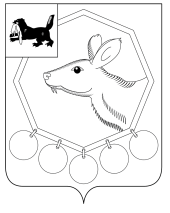                                          РОССИЙСКАЯ ФЕДЕРАЦИЯ                                            ИРКУТСКАЯ ОБЛАСТЬ     КОНТРОЛЬНО-СЧЕТНАЯ ПАЛАТА МУНИЦИПАЛЬНОГО ОБРАЗОВАНИЯ «БАЯНДАЕВСКИЙ РАЙОН»«05»   декабря  2014 г.                                                                                                          № 38                           УТВЕРЖДАЮПредседательКонтрольно-счетной палатыДамбуев Ю.Ф.«05» декабря 2014 г.ОТЧЕТО РЕЗУЛЬТАТАХ КОНТРОЛЬНОГО МЕРОПРИЯТИЯПроверка целевого характера использования субсидий выделенных в рамках Программы «Модернизация объектов коммунальной инфраструктуры  Иркутской области на 2011-2013 годы» в 2013 году на строительство блочно-модульной котельной и инженерных сетей МБОУ «Нагалыкская СОШ» (наименование контрольного мероприятия)1.Основание для проведения контрольного мероприятия: План работы прокуратуры Баяндаевского района на 2014 год, поручение прокуратуры Баяндаевского района о выделении специалиста для проведения проверки от 28.11.2014 №7-19.2.Предмет контрольного мероприятия: Бюджетные средства выделенные в виде субсидий из областного бюджета. 3. Объект (объекты) контрольного мероприятия: Муниципальное бюджетное общеобразовательное учреждение «Нагалыкская средняя общеобразовательная школа». 4. Срок проведения контрольного мероприятия: 01.12.2014г.-05.12.2014г.5. Цель контрольного мероприятия: Проверка законности и целевого характера выделенных субсидий.6. Проверяемый период деятельности: 2013 год.  7. Краткая  характеристика  проверяемой  сферы  формирования  и использования муниципальных средств и деятельности объектов проверки:    Полное наименование Учреждения: Муниципальное бюджетное общеобразовательное учреждение «Нагалыкская средняя общеобразовательная школа». Сокращенное наименование учреждения на русском языке: МБОУ «Нагалыкская СОШ». ИНН 8502002091. ОГРН 1028500601469.Юридический (фактический) адрес Учреждения: 669128, Российская Федерация, Иркутская область, Баяндаевский район, с. Нагалык, улица Ленина, 8. Учреждение является юридическим лицом, имеет обособленное имущество на праве оперативного управления, самостоятельный баланс,  круглую печать со своим наименованием, штампы, бланки и другие реквизиты, утвержденные в установленном порядке. Учредителем и представителем собственника имущества Учреждения является администрация муниципального образования «Баяндаевский район». Собственником имущества учреждения является муниципальное образование «Баяндаевский район».Органом, осуществляющим полномочия учредителя, является Управление образования администрации МО «Баяндаевский район». В проверяемом периоде у Учреждения имелся лицевой счет №03343014730 в Управлении Федерального Казначейства по Иркутской области для учета средств муниципального бюджета.  В ходе камеральной проверки были использованы и проанализированы ряд финансовых, бухгалтерских, информационно-статистических и отчетных документов по обоснованности расходов муниципального образовательного учреждения «Нагалыкская средняя общеобразовательная школа» (далее по тексту «Учреждение»), порядку финансирования и расходования бюджетных средств. Камеральная проверка произведена с ведома директора Учреждения, распорядителя бюджетных средств Хантаева Руслана Николаевича, в присутствии главного бухгалтера Багаевой Людмилы Анатольевны.В проверяемом периоде директором Учреждения  являлся – Хантаев Руслан Николаевич, главным бухгалтером – Багаева Людмила Анатольевна.  8. По результатам контрольного мероприятия установлено следующее:  Законом Иркутской области от 11.12.2012 №139-оз «Об областном бюджете на 2013 год и на плановый период 2014 и 2015 годов» (далее – Закон №139-оз) предусмотрены бюджетные ассигнования в ведомственной структуре расходов областного бюджета на 2013 год по коду бюджетной классификации: главе 812 «Министерство жилищной политики, энергетики и транспорта Иркутской области»; разделу, подразделу 07 02 «Общее образование»; целевой статье 522 20 02 Долгосрочной целевой программе «Модернизация объектов коммунальной инфраструктуры Иркутской области на 2011-2013 годы»; виду расходов 522  «Субсидии на софинансирование объектов капитального строительства государственной (муниципальной) собственности; КОСГУ 251 «Перечисление другим бюджетам бюджетной системы РФ»; Доп.ФК 0000 в доход местного бюджета муниципального образования «Баяндаевский район» для оплаты выполненных объемов работ (услуг) в рамках реализации соответствующих мероприятий Программы «Модернизация объектов коммунальной инфраструктуры Иркутской области на 2011-2013 годы», утвержденной постановлением Правительства Иркутской области от 19 ноября 2010 года №291-пп (далее - Подпрограмма), за счет средств предусмотренных в областном бюджете на 2013 год (далее - финансирование), а именно строительство блочно-модульной котельной и инженерных сетей МБОУ «Нагалыкская СОШ» (далее – мероприятие) в сумме 5529000 руб. Между Министерством жилищной политики, энергетики и транспорта  Иркутской области и администрацией муниципального образования «Баяндаевский район» заключено соглашение №236 администрацией муниципального образования «Баяндаевский район», участвующим в софинансировании мероприятий программы «Модернизация объектов коммунальной инфраструктуры Иркутской области на 2011-2013 годы» от 11 июля 2013 года (далее по тексту Соглашение №236 от 11.07.2013г.), в соответствии с которым Министерством жилищной политики, энергетики и транспорта Иркутской области обеспечивает предоставление в 2013 году субсидии бюджету муниципального образования «Баяндаевский район» в сумме 5529000 руб., долевое софинансирование за счет средств местного бюджета в размере составляет 171000 руб. Уведомлением об уточненных бюджетных назначениях из областного бюджета на 2013 год в соответствии с законом Иркутской области №21-ОЗ от 30.04.2013 «О внесении изменений в закон Иркутской области 11.12.2012 №139-ОЗ «Об областном бюджете на 2013 год и на плановый период 2014 и 2015 годов» на 08.05.2013г. Министерством жилищной политики, энергетики и транспорта Иркутской области до Муниципального казенного учреждения Финансовое управление администрации муниципального образования «Баяндаевский район» Иркутской области были доведены лимиты бюджетных ассигнований в размере 5529000 руб. по разделу, подразделу 07 02 «Общее образование»; целевой статье 522 20 02 Общепрограмные мероприятия долгосрочной целевой программы «Модернизация объектов коммунальной инфраструктуры Иркутской области на 2011-2013 годы»; виду расходов 52  «Субсидии на софинансирование объектов капитального строительства муниципальной собственности»; КОСГУ 251 «Расходы за счет средств областного бюджета текущего года» в сумме 5529000 руб.Решением Думы МО «Баяндаевский район» от   16.05.2013г. «О внесении изменений в бюджет муниципального образования «Баяндаевский район» на 2013 год и плановый период 2014 и 2015 годов, утвержденный решением Думы МО «Баяндаевский район» 25 декабря 2012 года 33/2 в доходной части бюджета предусмотрено поступление «Субсидии бюджетам муниципальных районов на бюджетные инвестиции для модернизации объектов коммунальной инфраструктуры» по коду бюджетной классификации 2 02 02078 05 0000 151 в сумме 5529 тыс. руб.В расходной части бюджета утверждено распределение бюджетных ассигнований в разрезе ведомственной структуры расходов:- по разделу 07 «Образование», подразделу 02 «Общее образование»,  целевой статье расходов 5222002 Долгосрочная целевая программа «Модернизация объектов коммунальной инфраструктуры Иркутской области на 2011-2013 годы», виду расходов 019 «Субсидии некоммерческим организациям»  в сумме 5529 тыс. руб. (за счет средств областного бюджета);-  по разделу 07 «Образование», подразделу 02 «Общее образование», целевой статье расходов 7951400 «Муниципальная целевая программа «Энергосбережение и повышение энергетической эффективности в учреждениях социальной сферы МО «Баяндаевский район» на 2010-2013г.», виду расходов 019 «Субсидии некоммерческим организациям» в сумме 544800 руб. в общей сумме которых были включены расходы  на софинансирование мероприятия за счет средств местного бюджета в сумме   171000 руб.  Главным распорядителем бюджетных средств (код 010) определено Управление образования МО «Баяндаевский район».  Расходным расписанием от 09.08.2013 №457 Финансовым управлением доведены предельные объемы финансирования за счет средств «Муниципальной целевой программы «Энергосбережение и повышение энергетической эффективности в учреждениях социальной сферы МО «Баяндаевский район» на 2010-2013г.» в сумме 171000 руб., за счет средств местного бюджета до Управления образования.  Расходным расписанием от 04.09.2013 №502 Финансовым управлением доведены предельные объемы финансирования за счет средств Долгосрочная целевая программа «Модернизация объектов коммунальной инфраструктуры Иркутской области на 2011-2013 годы»  в сумме 2764500 руб.  за счет средств областного бюджета до Управления образования.Расходным расписанием от 12.09.2013 №531 Финансовым управлением доведены предельные объемы финансирования за счет средств Долгосрочная целевая программа «Модернизация объектов коммунальной инфраструктуры Иркутской области на 2011-2013 годы»  в сумме 2764500 руб.  за счет средств областного бюджета до Управления образования. По данным сайта www.zakupki.gov.ru был проведен открытый аукцион в электронной форме № 0334300030913000003 на Строительство блочно-модульной котельной и инженерных сетей МБОУ «Нагалыкская СОШ». В извещении о проведении открытого аукциона в электронной форме № 0334300030913000003 опубликованного 11.07.2013г. указана начальная (максимальная) цена контракта 5 700 290,00руб. В соответствии  с протоколом подведения итогов открытого аукциона в электронной форме №0334300030913000003 от 31.07.2013г. победителем аукциона признано ООО «ИнвестСтройПроект».По результатам проведения открытого аукциона в электронной форме №0334300030913000003  заключен Муниципальный контракт №2013.134799 на выполнение работ по строительству блочно-модульной котельной и инженерных сетей в МБОУ «Нагалыкская СОШ» от 12.08.2013г. (далее по тексту Муниципальный контракт №2013.134799 от 12.08.2013г.), в соответствии с которым Муниципальное бюджетное общеобразовательное учреждение «Нагалыкская средняя общеобразовательная школа» именуемое «Заказчик» и Общество с ограниченной ответственностью «ИнвестСтройПроект» именуемое «Подрядчик», заключили контракт о нижеследующем: «Заказчик» поручает и обязуется принять и оплатить, а «Подрядчик» принимает на себя обязательство выполнить работы по строительству блочно-модульной котельной и инженерных сетей в МБОУ «Нагалыкская СОШ» стоимость работ, поручаемых «Подрядчику» составляет 5700290 руб. 00 копеек.   Управлением образования Баяндаевского района были перечислены денежные средств на осуществление мероприятия в общей сумме 5700000 руб. (реквизиты платежных поручений: №308 от 14.08.2013г. на 171000 руб., №805 от 06.09.2013г. на 2764500 руб. и №502 от 16.09.2013г. на 2764500 руб.)В подтверждение  о выполненных работах по Муниципальному контракту №2013.134799 от 12.08.2013г. к проверке представлены: акт о приемке выполненных работ №1 от 13.08.2013г. на 4074764,20 руб. (форма №КС-2), справка о стоимости выполненных работ и затрат №1 от 13.08.2013г. на 4074764,20 руб. (форма №КС-3), акт о приемке выполненных работ №1 от 30.08.2013г. на 1256478,99 руб. (форма №КС-2), акт о приемке выполненных работ №1 от 30.08.2013г. на 369037,92 руб. (форма №КС-2), справка о стоимости выполненных работ и затрат №2 от 30.08.2013г. на 1625517,84 руб. (форма №КС-3).По факту оплаты выполненных работ по Договору от 18.06.2013г. к проверке представлены платежные поручения: №5617654 от 15.08.2013 на 171000 руб., №5755790 от 09.09.2013г. на 2764500 руб. и №5818889 от 18.09.2013 на 2764500 руб. В итоге стоимость выполненных работ по Муниципальному контракту №2013.134799 от 12.08.2013г. согласно актов выполненных работ в сумме 5700281,11 руб. не была оплачена в полной мере – общая сумма перечисленных Подрядчику денежных средств составила 5700000 руб.  Таким образом, условия Соглашения №236 от 11.07.2013г. в соответствии с которым финансирование из областного бюджета на реализацию мероприятия составляет 5529000 руб., долевое софинансирование за счет средств местного бюджета в размере составляет 171000 руб. соблюдены.Следует отметить, что земельный участок для строительства блочно-модульной котельной МБОУ «Нагалыкская СОШ», общей площадью 2500 кв. м. по адресу: Иркутская область, Баяндаевский район, с. Нагалык, ул. Ленина д. 7 А согласно Постановления Мэра муниципального образования «Баяндаевский район» от 23.08.2013 №577 предоставлен МБОУ «Нагалыкская СОШ» в постоянное (бессрочное) пользование (Свидетельство о государственной регистрации права № 38 АЕ 209161 от 18 сентября 2013 года.)9. Выводы: 1. В результате проверки можно сделать вывод об использовании субсидий выделенных в рамках Программы «Модернизация объектов коммунальной инфраструктуры  Иркутской области на 2011-2013 годы» в 2013 году на строительство блочно-модульной котельной и инженерных сетей МБОУ «Нагалыкская СОШ» по целевому назначению.10. Предложения: 1. Результаты проверки направить в Прокуратуру Баяндаевского района.11. Приложения:Перечень законов и иных нормативных правовых актов, исполнение которых проверено в ходе контрольного мероприятия:Закон Иркутской области от 11.12.2012 №139-оз «Об областном бюджете на 2013 год и на плановый период 2014 и 2015 годов»Закон Иркутской области от 11.12.2013 №113-оз «Об областном бюджете на 2014 год и на плановый период 2015 и 2016 годов».Федеральный закон от 06.10.2003 №131-ФЗ «Об общих принципах организации местного самоуправления». Федеральный закон Российской Федерации от 21.07.2005 №94-ФЗ «О размещении заказов на поставки товаров, выполнение работ, оказание услуг для государственных и муниципальных нужд».Председатель КСП МО «Баяндаевский район»                                                        Дамбуев Ю.Ф.Инспектор                                                                                   Борхонов А.М.   